___________  № ____О внесении изменений в Регламент по проектированию и внешнему виду ограждений, размещаемых на территории города Чебоксары, утвержденный  постановлением администрации города Чебоксары  от 19.09.2018 №1759В соответствии с Федеральным законом от 06.10.2003 № 131-ФЗ «Об общих принципах организации местного самоуправления в Российской Федерации», Уставом муниципального образования города Чебоксары - столицы Чувашской Республики, принятым решением Чебоксарского городского Собрания депутатов от 30.11.2005 № 40, решением Чебоксарского городского Собрания депутатов Чувашской Республики  от 28.11.2017 № 1006 «Об утверждении Правил  благоустройства территории города Чебоксары», в целях создания визуально благоприятного облика  города Чебоксары, внедрения на территории города Чебоксары единых стандартов внешнего оформления ограждений зданий, сооружений и иных объектов, заборов и оград, администрация   города  Чебоксары  п о с т а н о в л я е т:Внести в Регламент по проектированию и внешнему виду ограждений, размещаемых на территории города Чебоксары, утвержденный постановлением администрации города Чебоксары  от 19.09.2018 №1759,  следующие изменения:Оглавление дополнить пунктом:          «4. Порядок установки временных ограждений.»;Пункт 1.3. изложить в следующей редакции: «Установка ограждений осуществляется в соответствии с разработанной проектной документацией». 1.3. Дополнить разделом 4. следующего содержания:«4. Порядок установки временных ограждений.4.1. Необходимость установки временных ограждений, расположение и выбор типа ограждения определяется проектом проведения (производства) работ в зависимости от конкретных условий проведения работ, места проведения работ, видов выполняемых работ в том числе при выполнении аварийных (ремонтных) и других неотложных работ. 4.2. В целях обеспечения благоприятной среды жизнедеятельности на участке проведения работ и прилегающей территории до начала основных работ необходимо установить временное ограждение в соответствии с требованиями настоящего регламента, проекта проведения (производства) работ и ордера (разрешения) на производство земляных работ.4.3. Муниципальная услуга по выдаче, продлению ордера-разрешения на производство земляных работ предоставляется органом местного самоуправления - администрацией города Чебоксары - столицы Чувашской Республики через Управление ЖКХ, энергетики, транспорта и связи посредством приёма, регистрации и выдачи документов МБУ «Управление ЖКХ и благоустройства». 1.4. В приложении №1:1.4.1. Пункт 3).  дополнить абзацем следующего содержания:«Ограждение индивидуального земельного участка со стороны смежного домовладения принимается прозрачное, комбинированное или глухое, высота не более 2,0 м.  В целях наименьшего затенения соседних земельных участков, расположенных с востока, севера, запада и промежуточных положений, ограждение рекомендуется применять светопрозрачностью не менее 40 %.  Установка глухого ограждения с указанных сторон допускается по взаимному согласию домовладельцев смежных участков. Ограждение может быть выполнено в виде декоративного озеленения.»;1.4.2. Пункт 8).  изложить в следующей редакции: «8). Ограждение площадок для выгула и дрессировки собак выполнять из металлической сетки в виде отдельных секций в рамах высотой: для выгула собак не менее 1,5 м., для дрессировки собак не менее 2,0 м. Расстояние между элементами и секциями ограждения, его нижним краем и землей не должно позволять животному покидать площадку или причинять травму. (Рис 8)»;1.4.3. Пункт 12), рис.12 исключить.1.5. В пунктах 6)., 8). приложения №2 исключить слова: «согласованной в установленном порядке»;1.6. В приложении №3: 1.6.1. Пункт  4).  дополнить абзацем следующего содержания: «На поверхности ограждений, выполненных из сетки, при выполнении фасадных работ могут быть размещены: социальные плакаты, художественное оформление, информация с изображением исторического прошлого г.Чебоксары и (или) места на котором осуществляется строительство, графическое изображение строящегося объекта, сведения об организациях, осуществляющих строительство (застройщик или заказчик), их логотип, номер телефона и интернет сайт.»;1.5.2. Пункт 5). дополнить абзацем следующего содержания:«На ограждении строительной площадки, при въезде на площадку устанавливается информационный щит с указанием наименования объекта, названия застройщика (технического заказчика), исполнителя работ (лица, осуществляющего строительство), фамилии, должности и номеров телефонов ответственного производителя работ по объекту и представителя органа Госстройнадзора или местного самоуправления, курирующего строительство, сроков начала и окончания работ, схемы объекта.»;1.5.3. Пункт 6). дополнить абзацем следующего содержания:«Временные ограждения по функциональному назначению подразделяются на:- сигнальные, предназначенные для предупреждения о границах участка, территории, места проведения работ;  - защитные, предназначенные для предотвращения доступа посторонних лиц на участки, территории, в места проведения работ;- защитно-охранные, предназначенные для предотвращения доступа посторонних лиц на территории, участки, в места проведения работ, а также для охраны материальных ценностей, размещенных на территориях, участках, в местах проведения работ.»;1.5.4. В таблице № 2:  - Раздел «Тип 1. Для ограждения ремонтных площадок объектов коммунального и дорожного хозяйства» дополнить вариантом примерного внешнего вида ограждений: «Вариант 6. Сигнальные мобильные ограждения.» согласно приложению №1 к настоящему постановлению;- Раздел  «Тип 2. Для ограждения строительных площадок при новом строительстве, ремонте, реконструкции зданий и сооружений» дополнить вариантом примерного внешнего вида ограждений: «Вариант 3. Защитно-охранные.» согласно приложению №2 к настоящему постановлению. 2. Управлению информации, общественных связей и молодежной политики администрации города Чебоксары опубликовать настоящее постановление в средствах массовой информации. 3. Настоящее постановление вступает в силу со дня его официального опубликования.4. Контроль за выполнением настоящего постановления возложить на заместителя главы администрации г. Чебоксары по вопросам ЖКХ -  начальника управления ЖКХ, энергетики, транспорта и связи  В.И.Филиппова. Глава администрации города Чебоксары                                   А.О. ЛадыковПриложение №1 к постановлению администрации города Чебоксары «О внесении изменений в Регламент по проектированию и внешнему виду ограждений, размещаемых на территории города Чебоксары, утвержденный  постановлением администрации города Чебоксары  от 19.09.2018 №1759»                                                          Таблица № 2Приложение №2 к постановлению администрации города Чебоксары «О внесении изменений в Регламент по проектированию и внешнему виду ограждений, размещаемых на территории города Чебоксары, утвержденный  постановлением администрации города Чебоксары  от 19.09.2018 №1759»                                                          Таблица № 2Чăваш РеспубликиШупашкар хулаАдминистрацийěЙЫШĂНУ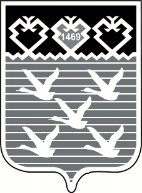 Чувашская РеспубликаАдминистрациягорода ЧебоксарыПОСТАНОВЛЕНИЕТип 1. Для ограждения ремонтных площадок объектов коммунального и дорожного хозяйстваВариант 6. Сигнальные мобильные ограждения. Предназначены для обустройства мест производства различного вида строительных работ:  - аварийных (ремонтных) и других неотложных работ; - ремонте коммуникаций;- прокладки кабельных коммуникаций неглубокого заложения;- работ по благоустройству;- в зоне дорожных работ.6.1. Металлическое мобильное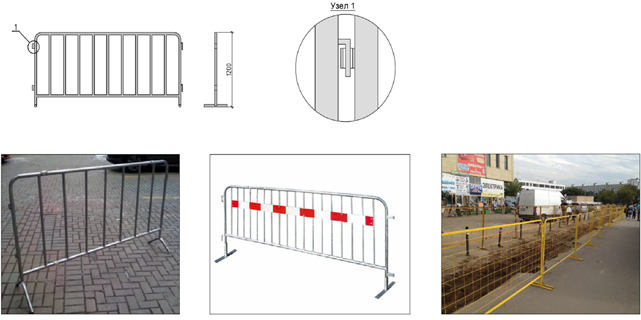 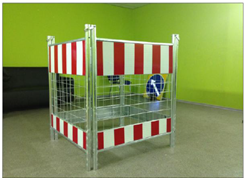 6.2. Пластиковое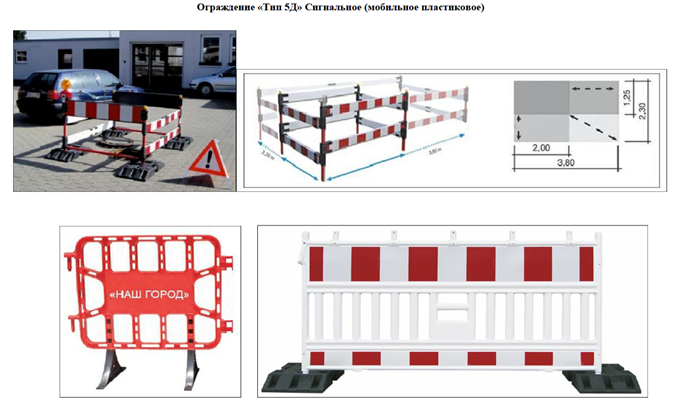 6.3. Сигнальные ленты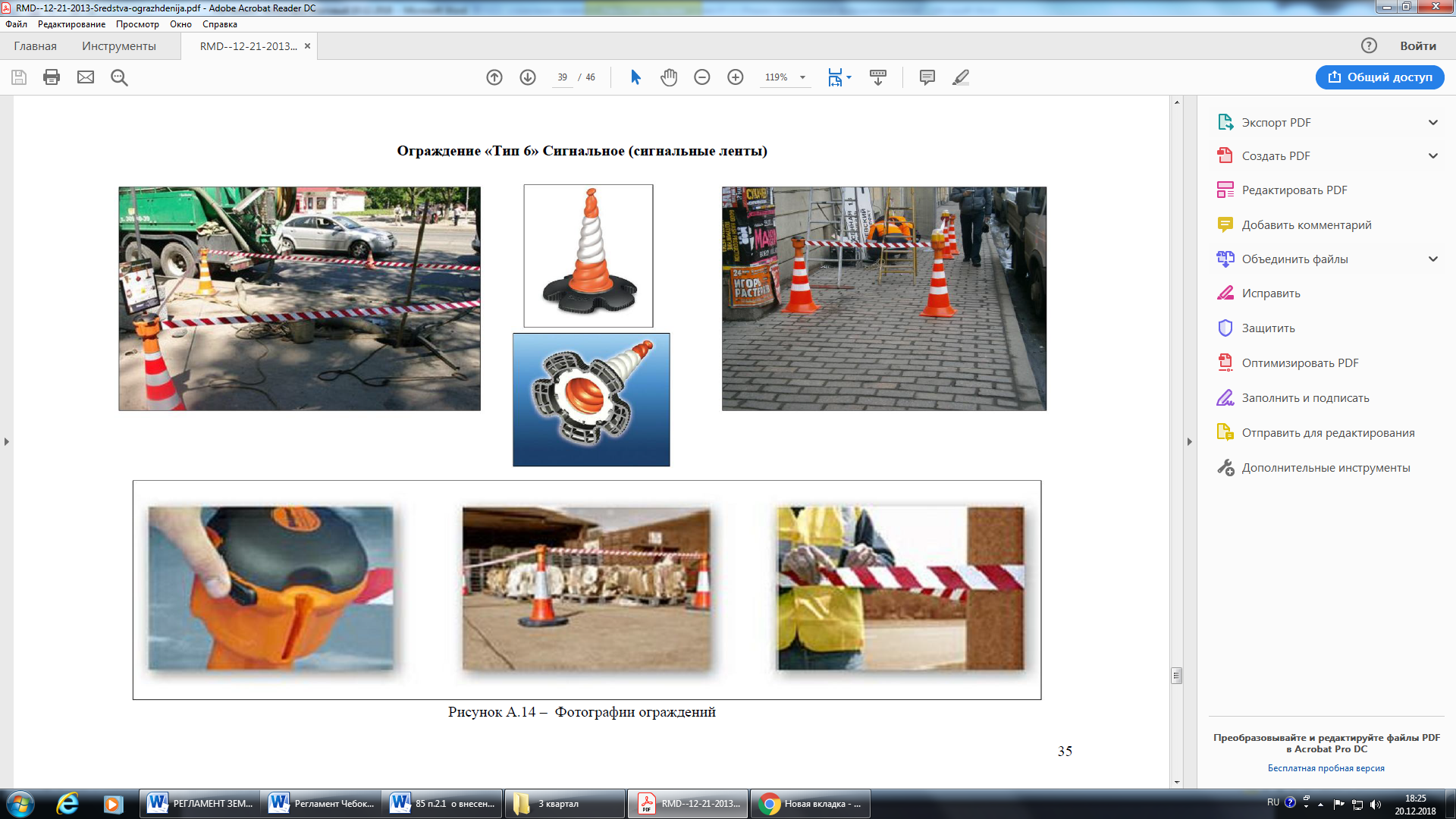 6.4. Пластиковые дорожные блоки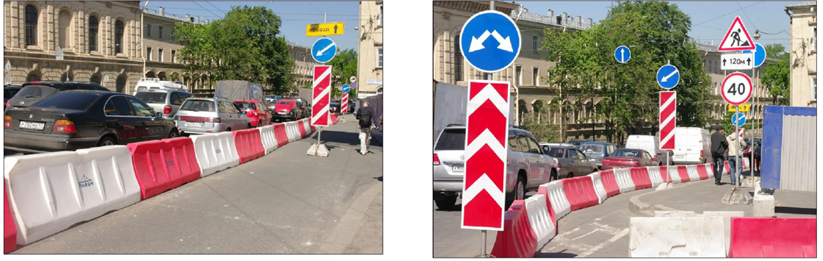 Тип 2. Для ограждения строительных площадок при новом строительстве, ремонте, реконструкции зданий и сооруженийВариант 3. Защитно-охранные.Предназначены для ограждения при проведении работ по фасадам и кровлям зданий и сооружений, размещающихся как в городской застройке, так и на свободной территории.Технические характеристики:1 - полотно ограждения - защитные сетки; тенты из армированной пленки; тенты из синтетической ткани; тенты из синтетической ткани с утеплителем; тенты из материала с ПВХ покрытием; брезентовые тенты;2 – строительные леса;3 - крепление лесов к зданию; 4 - кронштейн со светильником;5 - прожектор наружного освещения.Пешеходный переход вдоль защитного ограждения (экрана) должен иметь козырек, сплошную обшивку со стороны строящегося здания и располагаться от него не ближе 2 м.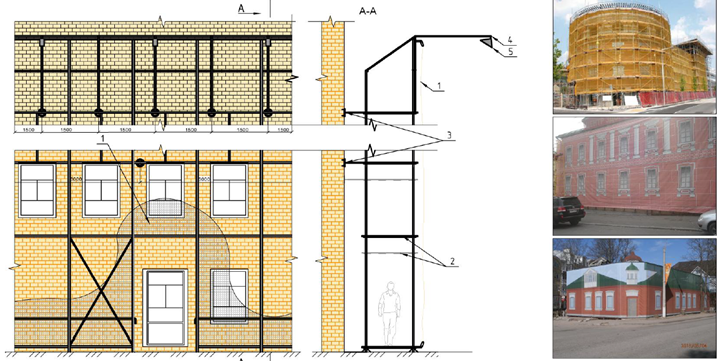 